	ALL THE BALLS 1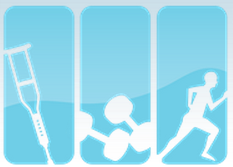 KIT: 22CM PILATES BALL, SPIKY BALL, SWISS BALL, 2 X 1KG WEIGHTED BALL OR DUMBELLMAT, SMALL TOWEL START WITH 1 SET OF 10 REPS OF EACH EXERCISE AND PROGRESS UP TO 3 SETS. EXERCISES SHOULD BE PAINFREE BUT YOU MAY FEEL A STRETCHING FEELING IN SOME MUSCLES AND CONNECTIVE TISSUESPIKY BALL FOOT RELEASESPIKY BALL GLUTE RELEASEDEEP NECK FLEXOR HEAD NODS ON DEFLATED BALLDEEP NECK FLEXOR HEAD NODS WITH ROTATION ON DEFLATED BALLBIRD DOG ARM ONLY WITH WEIGHTED BALL OR DUMBELLBIRD DOG LEG ONLYBIRD DOG ROW WITH WEIGHTED BALL OR DUMBELLPRONE SWIMMING ARMS WITH WEIGHTED BALLPRONE SWIMMING LEGSPRONE SWIMMING ARMS AND LEGS WITH WEIGHTED BALLSUPINE KNEE ROLL WITH PILATES BALL UNDER FEETBENT KNEE FALL OUT WITH PILATES BALL UNDER FOOTSWISS BALL SIT PELVIC TILTSWISS BALL SIT WITH SINGLE LEG EXTENSIONSWISS BALL SIT WITH KNEE LIFTSWISS BALL SIT WITH ARM OFFERINGSSWISS BALL SIT WITH ARM OFFERINGS WITH WEIGHTED BALLROLL UP DOWN ON BALLIf you have any injuries or are recovering from surgery such as joint replacement please consult with your Physiotherapist before starting the exercises